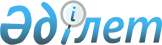 О признании утратившим силу постановление акимата Иргизского района от 23 мая 2016 года № 95 "Об утверждении методики оценки деятельности административных государственных служащих корпуса "Б" государственного учреждения "Аппарат акима Иргизского района"Постановление акимата Иргизского района Актюбинской области от 15 февраля 2017 года № 21. Зарегистрировано Департаментом юстиции Актюбинской области 2 марта 2017 года № 5277      В соответствии со статьями 31, 37 Закона Республики Казахстан от 23 января 2001 года "О местном государственном управлении и самоуправлении в Республике Казахстан", статьей 27 Закона Республики Казахстан от 6 апреля 2016 года "О правовых актах" акимат района ПОСТАНОВЛЯЕТ:

      1. Признать утратившим силу постановление Иргизского районного акимата от 23 мая 2016 года № 95 "Об утверждении методики оценки деятельности административных государственных служащих корпуса "Б" государственного учреждения "Аппарат акима Иргизского района" (зарегистрированное в реестре государственной регистрации нормативных правовых актов за № 4960, опубликованное 28 июня 2016 года в районной газете "Ырғыз").

      2. Настоящее постановление вводится в действие по истечении десяти календарных дней со дня его первого официального опубликования.


					© 2012. РГП на ПХВ «Институт законодательства и правовой информации Республики Казахстан» Министерства юстиции Республики Казахстан
				
      Аким района 

М. ЕЛЕУСІЗОВ
